Załącznik nr 4 - Plan sytuacyjny rozmieszczenia obiektów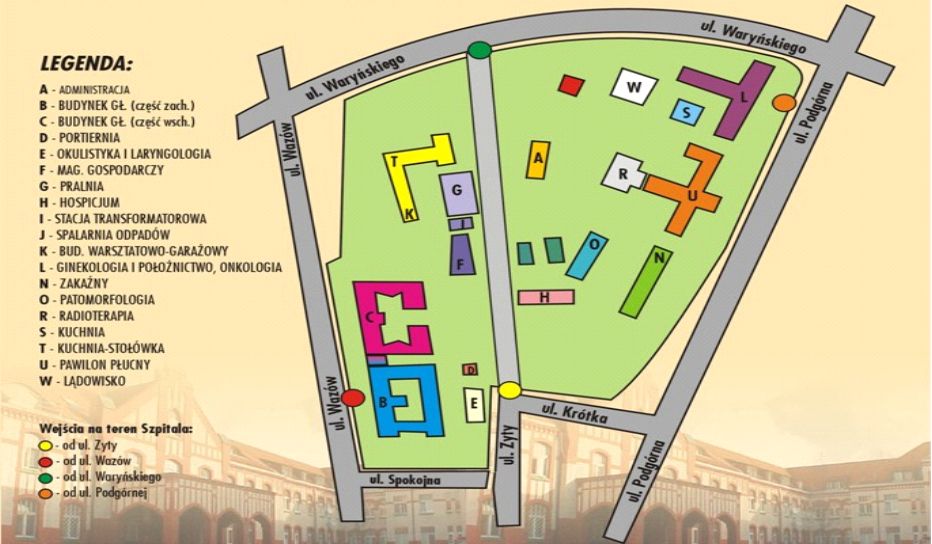 